Załącznik nr 15 do Umowy 24-US-03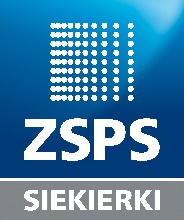 Warszawa, ……………………………. Prawa autorskieW przypadku, gdy wynik Prac zrealizowanych przez Wykonawcę w ramach Umowy nie będzie stanowił utworu w rozumieniu ustawy z dnia 4 lutego 1994 roku o prawie autorskim i prawach pokrewnych (t.j. Dz.U. nr 24, poz. 83, z późn. zm.), zastosowanie będą miały następujące postanowienia: Strony ustalają, że Zamawiający jest na zasadzie wyłączności, bez ograniczeń czasowych 
i terytorialnych, uprawniony do korzystania z informacji i danych zawartych w materiałach lub dokumentach oraz zdjęciach powstałych na podstawie Umowy, w szczególności do utrwalania oraz zwielokrotniania tych informacji i danych każdą techniką, opracowywania tych informacji i danych według dowolnie wybranych przez niego kryteriów, jak również do wykorzystywania tych informacji i danych w swojej działalności,Strony ustalają ponadto, że Zamawiający nabywa własność egzemplarza każdego dokumentu powstałego na podstawie Umowy oraz jest na zasadzie wyłączności uprawniony do rozporządzania tym egzemplarzem oraz informacjami i danymi na nim utrwalonymi, bez ograniczeń czasowych i terytorialnych.W przypadku, gdy w toku świadczenia przez Wykonawcę usług w ramach Umowy powstanie jakikolwiek utwór w rozumieniu ustawy z dnia 4 lutego 1994 roku o prawie autorskim i prawach pokrewnych (t.j. Dz.U. nr 24, poz. 83, z późn. zm.), inny niż program komputerowy, będą miały zastosowanie następujące postanowienia Umowy: Wykonawca zobowiązuje się przenieść na Zamawiającego całość majątkowych praw autorskich do utworów innych niż programy komputerowe stworzonych w wykonaniu Umowy („Utwory”) ze skutkiem od chwili ich dostarczenia Zamawiającemu; Wykonawca jest zobowiązany do dostarczenia wszelkich Utworów Zamawiającemu niezwłocznie po ich stworzeniu; przeniesienie majątkowych praw autorskich będzie obejmowało następujące pola eksploatacji: utrwalanie na wszelkich znanych nośnikach; zwielokrotnianie za pomocą wszystkich znanych technik, w tym techniką drukarską, reprograficzną, zapisu magnetycznego oraz cyfrową; wprowadzanie do obrotu oryginału oraz egzemplarzy, ich użyczanie lub najem w dowolnej formie bez jakichkolwiek ograniczeń, w tym pod względem ilościowym, przedmiotowym, czasowym i terytorialnym;rozpowszechnianie w dowolny sposób, w tym publiczne udostępnienie w taki sposób, by każdy mógł mieć dostęp do elementów Utworu w  miejscu i czasie przez siebie wybranym, a także nadawanie, reemitowanie, odtworzenie, wyświetlenie, wystawienie, publiczne wykonanie;Wykonawca zezwala Zamawiającemu na korzystanie i rozpowszechnianie utworów zależnych od Utworów bez konieczności uzyskiwania jakiejkolwiek innej zgody lub pozwolenia od Wykonawcy. Powyższe zezwolenie Zamawiający będzie mógł przenieść na inne osoby wedle swojego uznania;Wykonawca zobowiązuje się uzyskać przed przeniesieniem majątkowych praw autorskich do Utworów, zobowiązanie wszystkich twórców Utworów do niewykonywania autorskich praw osobistych do Utworów w zakresie: oznaczania opracowania swoim nazwiskiem lub pseudonimem;nienaruszalności treści i formy opracowania;decydowania o pierwszym publicznym udostępnieniu opracowania;nadzoru nad sposobem korzystania z opracowania;W powyższym zakresie Wykonawca uzyska od twórców Utworów upoważnienie do wykonywania w ich imieniu osobistych praw autorskich do Utworów wraz ze zgodą tych podmiotów na udzielanie przez Wykonawcę w takim samych zakresie upoważnień do wykonywania osobistych praw autorskich podmiotom trzecim bez konieczności uzyskiwania zgody twórców Utworów. Z chwilą dostarczenia Utworów, Wykonawca udzieli Zamawiającemu upoważnienia do wykonywania osobistych praw autorskich do Utworów w zakresie określonym niniejszym ustępem;Wykonawca, oświadcza, iż nabył lub nabędzie skutecznie całość majątkowych praw autorskich, wszelkie stosowne zezwolenia na udzielanie zgody na korzystanie z utworów zależnych od Utworów, wykonywanie osobistych praw autorskich od uprawnionych podmiotów i jest uprawniona do rozporządzania nimi w zakresie określonym w Umowie. Wykonawca zobowiązuje się zwolnić Zamawiającego od odpowiedzialności względem jakichkolwiek osób trzecich, a także naprawić wszelkie szkody, jakie Zamawiający poniesie w wypadku wystąpienia osób trzecich z roszczeniami w związku z wykorzystywaniem 
i rozpowszechnianiem jakiegokolwiek Utworu, utworów zależnych powstałych w oparciu 
o Utwory, wykonywaniem osobistych praw autorskich do Utworów przez Zamawiającego, jego następców prawnych lub osób, na które Wykonawca przeniesie w przyszłości majątkowe prawa autorskie do Utworów, prawo do korzystania i rozpowszechniania utworów zależnych od Utworów, lub prawo do wykonywania osobistych praw autorskich do Utworów.Strony uzgadniają, iż całość wynagrodzenia należnego Wykonawcy z tytułu przeniesienia majątkowych praw autorskich do Utworów, jak i udzielenia wszelkich zgód, zezwoleń i upoważnień zostało uwzględnione w ramach Wynagrodzenia należnego Wykonawcy na podstawie Umowy. Wynagrodzenie obejmuje wszystkie pola eksploatacji wymienione w Umowie. Strony niniejszym uzgadniają, że wraz z dostarczeniem jakiegokolwiek Utworu Zamawiającemu stanie się on właścicielem nośnika, na którym Utwór będzie utrwalony. Wynagrodzenie należne z tytułu przeniesienia prawa własności nośników zgodnie ze zdaniem poprzedzającym zostało uwzględnione w ramach Wynagrodzenia należnego Wykonawcy na podstawie Umowy.